kab                          Volleybalvereniging Bernisse		http://www.volleybalBernisse.nl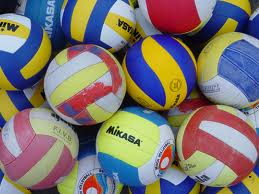                                 Hugo van Voorneweg 27                                3218VE HeenvlietInschrijfformulierNaam ___________________________________________________Adres ___________________________________________________PC en Woonplaats _________________________________________Geboortedatum ___________________________________________Geboorteplaats ____________________________________________ID soort en nummer ________________________________________Telefoonnummer (06)__________________________________________Emailadres _______________________________________________Nevobo nummer (indien bekend) _____________________________Rekeningnummer __________________________________________Scheidrechterslicentie  ja/neeType lidmaatschap  spelend lid/recreant/trainend lid 